FACULTY OF ART-SCIENCES DEPARTMENT OF ENGLISH LANGUAGE TEACHINGFACULTY OF ART-SCIENCES DEPARTMENT OF ENGLISH LANGUAGE TEACHINGFACULTY OF ART-SCIENCES DEPARTMENT OF ENGLISH LANGUAGE TEACHINGFACULTY OF ART-SCIENCES DEPARTMENT OF ENGLISH LANGUAGE TEACHINGFACULTY OF ART-SCIENCES DEPARTMENT OF ENGLISH LANGUAGE TEACHINGFACULTY OF ART-SCIENCES DEPARTMENT OF ENGLISH LANGUAGE TEACHINGFACULTY OF ART-SCIENCES DEPARTMENT OF ENGLISH LANGUAGE TEACHINGFACULTY OF ART-SCIENCES DEPARTMENT OF ENGLISH LANGUAGE TEACHINGFACULTY OF ART-SCIENCES DEPARTMENT OF ENGLISH LANGUAGE TEACHINGFACULTY OF ART-SCIENCES DEPARTMENT OF ENGLISH LANGUAGE TEACHINGFACULTY OF ART-SCIENCES DEPARTMENT OF ENGLISH LANGUAGE TEACHINGFACULTY OF ART-SCIENCES DEPARTMENT OF ENGLISH LANGUAGE TEACHINGFACULTY OF ART-SCIENCES DEPARTMENT OF ENGLISH LANGUAGE TEACHINGFACULTY OF ART-SCIENCES DEPARTMENT OF ENGLISH LANGUAGE TEACHINGFACULTY OF ART-SCIENCES DEPARTMENT OF ENGLISH LANGUAGE TEACHINGFACULTY OF ART-SCIENCES DEPARTMENT OF ENGLISH LANGUAGE TEACHINGFACULTY OF ART-SCIENCES DEPARTMENT OF ENGLISH LANGUAGE TEACHINGFACULTY OF ART-SCIENCES DEPARTMENT OF ENGLISH LANGUAGE TEACHINGFACULTY OF ART-SCIENCES DEPARTMENT OF ENGLISH LANGUAGE TEACHINGFACULTY OF ART-SCIENCES DEPARTMENT OF ENGLISH LANGUAGE TEACHINGFACULTY OF ART-SCIENCES DEPARTMENT OF ENGLISH LANGUAGE TEACHINGFACULTY OF ART-SCIENCES DEPARTMENT OF ENGLISH LANGUAGE TEACHINGFACULTY OF ART-SCIENCES DEPARTMENT OF ENGLISH LANGUAGE TEACHINGFACULTY OF ART-SCIENCES DEPARTMENT OF ENGLISH LANGUAGE TEACHINGCodeCodeCodeCodeCourse TitleCourse TitleCourse TitleCourse TitleCourse TitleCourse TitleCourse TitleCourse TitleCourse TitleCourse TitleCourse TitleCourse TitleCreditCreditCreditCreditCreditECTSECTSECTSEDU 403EDU 403EDU 403EDU 403Special Education and InclusionSpecial Education and InclusionSpecial Education and InclusionSpecial Education and InclusionSpecial Education and InclusionSpecial Education and InclusionSpecial Education and InclusionSpecial Education and InclusionSpecial Education and InclusionSpecial Education and InclusionSpecial Education and InclusionSpecial Education and Inclusion(2-0) 2(2-0) 2(2-0) 2(2-0) 2(2-0) 2555PrerequisitesPrerequisitesPrerequisitesPrerequisitesPrerequisitesPrerequisitesPrerequisitesPrerequisitesNoneNoneNoneNoneNoneNoneNoneNoneNoneNoneNoneNoneNoneNoneNoneNoneLanguage of InstructionLanguage of InstructionLanguage of InstructionLanguage of InstructionLanguage of InstructionLanguage of InstructionLanguage of InstructionLanguage of InstructionTurkishTurkishTurkishTurkishMode of Delivery Mode of Delivery Mode of Delivery Mode of Delivery Mode of Delivery Mode of Delivery OnlineOnlineOnlineOnlineOnlineOnlineType and Level of CourseType and Level of CourseType and Level of CourseType and Level of CourseType and Level of CourseType and Level of CourseType and Level of CourseType and Level of Course / Undergraduate / Undergraduate / Undergraduate / Undergraduate / Undergraduate / Undergraduate / Undergraduate / Undergraduate / Undergraduate / Undergraduate / Undergraduate / Undergraduate / Undergraduate / Undergraduate / Undergraduate / UndergraduateLecturersLecturersLecturersLecturersLecturersName(s) Name(s) Name(s) Name(s) Name(s) Name(s) Lecture HoursLecture HoursLecture HoursLecture HoursLecture HoursLecture HoursOffice HoursOffice HoursOffice HoursOffice HoursContactsContactsContactsCourse CoordinatorCourse CoordinatorCourse CoordinatorCourse CoordinatorCourse CoordinatorHülya CeylanHülya CeylanHülya CeylanHülya CeylanHülya CeylanHülya Ceylanhceylan@cag.edu.trhceylan@cag.edu.trhceylan@cag.edu.trCourse Objective Course Objective Course Objective Course Objective Course Objective Students will be able to understand what special needs offers.Students will be able to understand what special needs offers.Students will be able to understand what special needs offers.Students will be able to understand what special needs offers.Students will be able to understand what special needs offers.Students will be able to understand what special needs offers.Students will be able to understand what special needs offers.Students will be able to understand what special needs offers.Students will be able to understand what special needs offers.Students will be able to understand what special needs offers.Students will be able to understand what special needs offers.Students will be able to understand what special needs offers.Students will be able to understand what special needs offers.Students will be able to understand what special needs offers.Students will be able to understand what special needs offers.Students will be able to understand what special needs offers.Students will be able to understand what special needs offers.Students will be able to understand what special needs offers.Students will be able to understand what special needs offers.Learning Outcomes of the CourseLearning Outcomes of the CourseStudents who have completed the course successfully should be able toStudents who have completed the course successfully should be able toStudents who have completed the course successfully should be able toStudents who have completed the course successfully should be able toStudents who have completed the course successfully should be able toStudents who have completed the course successfully should be able toStudents who have completed the course successfully should be able toStudents who have completed the course successfully should be able toStudents who have completed the course successfully should be able toStudents who have completed the course successfully should be able toStudents who have completed the course successfully should be able toStudents who have completed the course successfully should be able toStudents who have completed the course successfully should be able toStudents who have completed the course successfully should be able toStudents who have completed the course successfully should be able toStudents who have completed the course successfully should be able toStudents who have completed the course successfully should be able toRelationshipRelationshipRelationshipRelationshipLearning Outcomes of the CourseLearning Outcomes of the CourseStudents who have completed the course successfully should be able toStudents who have completed the course successfully should be able toStudents who have completed the course successfully should be able toStudents who have completed the course successfully should be able toStudents who have completed the course successfully should be able toStudents who have completed the course successfully should be able toStudents who have completed the course successfully should be able toStudents who have completed the course successfully should be able toStudents who have completed the course successfully should be able toStudents who have completed the course successfully should be able toStudents who have completed the course successfully should be able toStudents who have completed the course successfully should be able toStudents who have completed the course successfully should be able toStudents who have completed the course successfully should be able toStudents who have completed the course successfully should be able toStudents who have completed the course successfully should be able toStudents who have completed the course successfully should be able toProg. OutputProg. OutputProg. OutputNet EffectLearning Outcomes of the CourseLearning Outcomes of the Course1Able to comprehend the basic principles and concepts of Special EducationAble to comprehend the basic principles and concepts of Special EducationAble to comprehend the basic principles and concepts of Special EducationAble to comprehend the basic principles and concepts of Special EducationAble to comprehend the basic principles and concepts of Special EducationAble to comprehend the basic principles and concepts of Special EducationAble to comprehend the basic principles and concepts of Special EducationAble to comprehend the basic principles and concepts of Special EducationAble to comprehend the basic principles and concepts of Special EducationAble to comprehend the basic principles and concepts of Special EducationAble to comprehend the basic principles and concepts of Special EducationAble to comprehend the basic principles and concepts of Special EducationAble to comprehend the basic principles and concepts of Special EducationAble to comprehend the basic principles and concepts of Special EducationAble to comprehend the basic principles and concepts of Special EducationAble to comprehend the basic principles and concepts of Special EducationAble to comprehend the basic principles and concepts of Special Education8884Learning Outcomes of the CourseLearning Outcomes of the Course2My physically disabled individuals can discuss their education.My physically disabled individuals can discuss their education.My physically disabled individuals can discuss their education.My physically disabled individuals can discuss their education.My physically disabled individuals can discuss their education.My physically disabled individuals can discuss their education.My physically disabled individuals can discuss their education.My physically disabled individuals can discuss their education.My physically disabled individuals can discuss their education.My physically disabled individuals can discuss their education.My physically disabled individuals can discuss their education.My physically disabled individuals can discuss their education.My physically disabled individuals can discuss their education.My physically disabled individuals can discuss their education.My physically disabled individuals can discuss their education.My physically disabled individuals can discuss their education.My physically disabled individuals can discuss their education.8,98,98,95,4Learning Outcomes of the CourseLearning Outcomes of the Course3Explain what Individual Education is.Explain what Individual Education is.Explain what Individual Education is.Explain what Individual Education is.Explain what Individual Education is.Explain what Individual Education is.Explain what Individual Education is.Explain what Individual Education is.Explain what Individual Education is.Explain what Individual Education is.Explain what Individual Education is.Explain what Individual Education is.Explain what Individual Education is.Explain what Individual Education is.Explain what Individual Education is.Explain what Individual Education is.Explain what Individual Education is.8882Learning Outcomes of the CourseLearning Outcomes of the Course4Can discuss the problems of adults.Can discuss the problems of adults.Can discuss the problems of adults.Can discuss the problems of adults.Can discuss the problems of adults.Can discuss the problems of adults.Can discuss the problems of adults.Can discuss the problems of adults.Can discuss the problems of adults.Can discuss the problems of adults.Can discuss the problems of adults.Can discuss the problems of adults.Can discuss the problems of adults.Can discuss the problems of adults.Can discuss the problems of adults.Can discuss the problems of adults.Can discuss the problems of adults.8884Learning Outcomes of the CourseLearning Outcomes of the Course5Can discuss the place of guidance in Turkey.Can discuss the place of guidance in Turkey.Can discuss the place of guidance in Turkey.Can discuss the place of guidance in Turkey.Can discuss the place of guidance in Turkey.Can discuss the place of guidance in Turkey.Can discuss the place of guidance in Turkey.Can discuss the place of guidance in Turkey.Can discuss the place of guidance in Turkey.Can discuss the place of guidance in Turkey.Can discuss the place of guidance in Turkey.Can discuss the place of guidance in Turkey.Can discuss the place of guidance in Turkey.Can discuss the place of guidance in Turkey.Can discuss the place of guidance in Turkey.Can discuss the place of guidance in Turkey.Can discuss the place of guidance in Turkey.1115Learning Outcomes of the CourseLearning Outcomes of the Course6Can discuss what school can do for gifted children.Can discuss what school can do for gifted children.Can discuss what school can do for gifted children.Can discuss what school can do for gifted children.Can discuss what school can do for gifted children.Can discuss what school can do for gifted children.Can discuss what school can do for gifted children.Can discuss what school can do for gifted children.Can discuss what school can do for gifted children.Can discuss what school can do for gifted children.Can discuss what school can do for gifted children.Can discuss what school can do for gifted children.Can discuss what school can do for gifted children.Can discuss what school can do for gifted children.Can discuss what school can do for gifted children.Can discuss what school can do for gifted children.Can discuss what school can do for gifted children.4445Learning Outcomes of the CourseLearning Outcomes of the Course7Can perceive the education of mentally handicapped childrenCan perceive the education of mentally handicapped childrenCan perceive the education of mentally handicapped childrenCan perceive the education of mentally handicapped childrenCan perceive the education of mentally handicapped childrenCan perceive the education of mentally handicapped childrenCan perceive the education of mentally handicapped childrenCan perceive the education of mentally handicapped childrenCan perceive the education of mentally handicapped childrenCan perceive the education of mentally handicapped childrenCan perceive the education of mentally handicapped childrenCan perceive the education of mentally handicapped childrenCan perceive the education of mentally handicapped childrenCan perceive the education of mentally handicapped childrenCan perceive the education of mentally handicapped childrenCan perceive the education of mentally handicapped childrenCan perceive the education of mentally handicapped children8,78,78,74Learning Outcomes of the CourseLearning Outcomes of the Course8Discuss the education of hearing-impaired childrenDiscuss the education of hearing-impaired childrenDiscuss the education of hearing-impaired childrenDiscuss the education of hearing-impaired childrenDiscuss the education of hearing-impaired childrenDiscuss the education of hearing-impaired childrenDiscuss the education of hearing-impaired childrenDiscuss the education of hearing-impaired childrenDiscuss the education of hearing-impaired childrenDiscuss the education of hearing-impaired childrenDiscuss the education of hearing-impaired childrenDiscuss the education of hearing-impaired childrenDiscuss the education of hearing-impaired childrenDiscuss the education of hearing-impaired childrenDiscuss the education of hearing-impaired childrenDiscuss the education of hearing-impaired childrenDiscuss the education of hearing-impaired children8,78,78,75,4Learning Outcomes of the CourseLearning Outcomes of the Course9Discuss the education of visually impaired childrenDiscuss the education of visually impaired childrenDiscuss the education of visually impaired childrenDiscuss the education of visually impaired childrenDiscuss the education of visually impaired childrenDiscuss the education of visually impaired childrenDiscuss the education of visually impaired childrenDiscuss the education of visually impaired childrenDiscuss the education of visually impaired childrenDiscuss the education of visually impaired childrenDiscuss the education of visually impaired childrenDiscuss the education of visually impaired childrenDiscuss the education of visually impaired childrenDiscuss the education of visually impaired childrenDiscuss the education of visually impaired childrenDiscuss the education of visually impaired childrenDiscuss the education of visually impaired children8,78,78,75,4Learning Outcomes of the CourseLearning Outcomes of the Course10Explain the education of autistic and hyperactive childrenExplain the education of autistic and hyperactive childrenExplain the education of autistic and hyperactive childrenExplain the education of autistic and hyperactive childrenExplain the education of autistic and hyperactive childrenExplain the education of autistic and hyperactive childrenExplain the education of autistic and hyperactive childrenExplain the education of autistic and hyperactive childrenExplain the education of autistic and hyperactive childrenExplain the education of autistic and hyperactive childrenExplain the education of autistic and hyperactive childrenExplain the education of autistic and hyperactive childrenExplain the education of autistic and hyperactive childrenExplain the education of autistic and hyperactive childrenExplain the education of autistic and hyperactive childrenExplain the education of autistic and hyperactive childrenExplain the education of autistic and hyperactive children8,78,78,75,4Learning Outcomes of the CourseLearning Outcomes of the Course11Discuss the definition and education of children with emotional disordersDiscuss the definition and education of children with emotional disordersDiscuss the definition and education of children with emotional disordersDiscuss the definition and education of children with emotional disordersDiscuss the definition and education of children with emotional disordersDiscuss the definition and education of children with emotional disordersDiscuss the definition and education of children with emotional disordersDiscuss the definition and education of children with emotional disordersDiscuss the definition and education of children with emotional disordersDiscuss the definition and education of children with emotional disordersDiscuss the definition and education of children with emotional disordersDiscuss the definition and education of children with emotional disordersDiscuss the definition and education of children with emotional disordersDiscuss the definition and education of children with emotional disordersDiscuss the definition and education of children with emotional disordersDiscuss the definition and education of children with emotional disordersDiscuss the definition and education of children with emotional disorders8,78,78,74,5Course Description: The aim of this course is to define the basic principles of special education, the causes of impairment; the importance of early diagnosis and treatment; the education of physically, mentally and visually impaired children; children with emotional behavior disorder, children with learning and speaking disabilities, autistic and hyperactive children, the education of gifted children, how special education institutions work in Turkey.Course Description: The aim of this course is to define the basic principles of special education, the causes of impairment; the importance of early diagnosis and treatment; the education of physically, mentally and visually impaired children; children with emotional behavior disorder, children with learning and speaking disabilities, autistic and hyperactive children, the education of gifted children, how special education institutions work in Turkey.Course Description: The aim of this course is to define the basic principles of special education, the causes of impairment; the importance of early diagnosis and treatment; the education of physically, mentally and visually impaired children; children with emotional behavior disorder, children with learning and speaking disabilities, autistic and hyperactive children, the education of gifted children, how special education institutions work in Turkey.Course Description: The aim of this course is to define the basic principles of special education, the causes of impairment; the importance of early diagnosis and treatment; the education of physically, mentally and visually impaired children; children with emotional behavior disorder, children with learning and speaking disabilities, autistic and hyperactive children, the education of gifted children, how special education institutions work in Turkey.Course Description: The aim of this course is to define the basic principles of special education, the causes of impairment; the importance of early diagnosis and treatment; the education of physically, mentally and visually impaired children; children with emotional behavior disorder, children with learning and speaking disabilities, autistic and hyperactive children, the education of gifted children, how special education institutions work in Turkey.Course Description: The aim of this course is to define the basic principles of special education, the causes of impairment; the importance of early diagnosis and treatment; the education of physically, mentally and visually impaired children; children with emotional behavior disorder, children with learning and speaking disabilities, autistic and hyperactive children, the education of gifted children, how special education institutions work in Turkey.Course Description: The aim of this course is to define the basic principles of special education, the causes of impairment; the importance of early diagnosis and treatment; the education of physically, mentally and visually impaired children; children with emotional behavior disorder, children with learning and speaking disabilities, autistic and hyperactive children, the education of gifted children, how special education institutions work in Turkey.Course Description: The aim of this course is to define the basic principles of special education, the causes of impairment; the importance of early diagnosis and treatment; the education of physically, mentally and visually impaired children; children with emotional behavior disorder, children with learning and speaking disabilities, autistic and hyperactive children, the education of gifted children, how special education institutions work in Turkey.Course Description: The aim of this course is to define the basic principles of special education, the causes of impairment; the importance of early diagnosis and treatment; the education of physically, mentally and visually impaired children; children with emotional behavior disorder, children with learning and speaking disabilities, autistic and hyperactive children, the education of gifted children, how special education institutions work in Turkey.Course Description: The aim of this course is to define the basic principles of special education, the causes of impairment; the importance of early diagnosis and treatment; the education of physically, mentally and visually impaired children; children with emotional behavior disorder, children with learning and speaking disabilities, autistic and hyperactive children, the education of gifted children, how special education institutions work in Turkey.Course Description: The aim of this course is to define the basic principles of special education, the causes of impairment; the importance of early diagnosis and treatment; the education of physically, mentally and visually impaired children; children with emotional behavior disorder, children with learning and speaking disabilities, autistic and hyperactive children, the education of gifted children, how special education institutions work in Turkey.Course Description: The aim of this course is to define the basic principles of special education, the causes of impairment; the importance of early diagnosis and treatment; the education of physically, mentally and visually impaired children; children with emotional behavior disorder, children with learning and speaking disabilities, autistic and hyperactive children, the education of gifted children, how special education institutions work in Turkey.Course Description: The aim of this course is to define the basic principles of special education, the causes of impairment; the importance of early diagnosis and treatment; the education of physically, mentally and visually impaired children; children with emotional behavior disorder, children with learning and speaking disabilities, autistic and hyperactive children, the education of gifted children, how special education institutions work in Turkey.Course Description: The aim of this course is to define the basic principles of special education, the causes of impairment; the importance of early diagnosis and treatment; the education of physically, mentally and visually impaired children; children with emotional behavior disorder, children with learning and speaking disabilities, autistic and hyperactive children, the education of gifted children, how special education institutions work in Turkey.Course Description: The aim of this course is to define the basic principles of special education, the causes of impairment; the importance of early diagnosis and treatment; the education of physically, mentally and visually impaired children; children with emotional behavior disorder, children with learning and speaking disabilities, autistic and hyperactive children, the education of gifted children, how special education institutions work in Turkey.Course Description: The aim of this course is to define the basic principles of special education, the causes of impairment; the importance of early diagnosis and treatment; the education of physically, mentally and visually impaired children; children with emotional behavior disorder, children with learning and speaking disabilities, autistic and hyperactive children, the education of gifted children, how special education institutions work in Turkey.Course Description: The aim of this course is to define the basic principles of special education, the causes of impairment; the importance of early diagnosis and treatment; the education of physically, mentally and visually impaired children; children with emotional behavior disorder, children with learning and speaking disabilities, autistic and hyperactive children, the education of gifted children, how special education institutions work in Turkey.Course Description: The aim of this course is to define the basic principles of special education, the causes of impairment; the importance of early diagnosis and treatment; the education of physically, mentally and visually impaired children; children with emotional behavior disorder, children with learning and speaking disabilities, autistic and hyperactive children, the education of gifted children, how special education institutions work in Turkey.Course Description: The aim of this course is to define the basic principles of special education, the causes of impairment; the importance of early diagnosis and treatment; the education of physically, mentally and visually impaired children; children with emotional behavior disorder, children with learning and speaking disabilities, autistic and hyperactive children, the education of gifted children, how special education institutions work in Turkey.Course Description: The aim of this course is to define the basic principles of special education, the causes of impairment; the importance of early diagnosis and treatment; the education of physically, mentally and visually impaired children; children with emotional behavior disorder, children with learning and speaking disabilities, autistic and hyperactive children, the education of gifted children, how special education institutions work in Turkey.Course Description: The aim of this course is to define the basic principles of special education, the causes of impairment; the importance of early diagnosis and treatment; the education of physically, mentally and visually impaired children; children with emotional behavior disorder, children with learning and speaking disabilities, autistic and hyperactive children, the education of gifted children, how special education institutions work in Turkey.Course Description: The aim of this course is to define the basic principles of special education, the causes of impairment; the importance of early diagnosis and treatment; the education of physically, mentally and visually impaired children; children with emotional behavior disorder, children with learning and speaking disabilities, autistic and hyperactive children, the education of gifted children, how special education institutions work in Turkey.Course Description: The aim of this course is to define the basic principles of special education, the causes of impairment; the importance of early diagnosis and treatment; the education of physically, mentally and visually impaired children; children with emotional behavior disorder, children with learning and speaking disabilities, autistic and hyperactive children, the education of gifted children, how special education institutions work in Turkey.Course Description: The aim of this course is to define the basic principles of special education, the causes of impairment; the importance of early diagnosis and treatment; the education of physically, mentally and visually impaired children; children with emotional behavior disorder, children with learning and speaking disabilities, autistic and hyperactive children, the education of gifted children, how special education institutions work in Turkey.Course Contents:( Weekly Lecture Plan )Course Contents:( Weekly Lecture Plan )Course Contents:( Weekly Lecture Plan )Course Contents:( Weekly Lecture Plan )Course Contents:( Weekly Lecture Plan )Course Contents:( Weekly Lecture Plan )Course Contents:( Weekly Lecture Plan )Course Contents:( Weekly Lecture Plan )Course Contents:( Weekly Lecture Plan )Course Contents:( Weekly Lecture Plan )Course Contents:( Weekly Lecture Plan )Course Contents:( Weekly Lecture Plan )Course Contents:( Weekly Lecture Plan )Course Contents:( Weekly Lecture Plan )Course Contents:( Weekly Lecture Plan )Course Contents:( Weekly Lecture Plan )Course Contents:( Weekly Lecture Plan )Course Contents:( Weekly Lecture Plan )Course Contents:( Weekly Lecture Plan )Course Contents:( Weekly Lecture Plan )Course Contents:( Weekly Lecture Plan )Course Contents:( Weekly Lecture Plan )Course Contents:( Weekly Lecture Plan )Course Contents:( Weekly Lecture Plan )WeeksTopicsTopicsTopicsTopicsTopicsTopicsTopicsTopicsTopicsTopicsTopicsTopicsPreparationPreparationPreparationPreparationPreparationPreparationTeaching MethodsTeaching MethodsTeaching MethodsTeaching MethodsTeaching Methods1Basic concepts and principles of Special Education and definition of children who need special educationBasic concepts and principles of Special Education and definition of children who need special educationBasic concepts and principles of Special Education and definition of children who need special educationBasic concepts and principles of Special Education and definition of children who need special educationBasic concepts and principles of Special Education and definition of children who need special educationBasic concepts and principles of Special Education and definition of children who need special educationBasic concepts and principles of Special Education and definition of children who need special educationBasic concepts and principles of Special Education and definition of children who need special educationBasic concepts and principles of Special Education and definition of children who need special educationBasic concepts and principles of Special Education and definition of children who need special educationBasic concepts and principles of Special Education and definition of children who need special educationBasic concepts and principles of Special Education and definition of children who need special educationTextbookChapter 1TextbookChapter 1TextbookChapter 1TextbookChapter 1TextbookChapter 1TextbookChapter 1Prsentation-Question&Answer-DiscussionPrsentation-Question&Answer-DiscussionPrsentation-Question&Answer-DiscussionPrsentation-Question&Answer-DiscussionPrsentation-Question&Answer-Discussion2Evaluation in special education and Family educationEvaluation in special education and Family educationEvaluation in special education and Family educationEvaluation in special education and Family educationEvaluation in special education and Family educationEvaluation in special education and Family educationEvaluation in special education and Family educationEvaluation in special education and Family educationEvaluation in special education and Family educationEvaluation in special education and Family educationEvaluation in special education and Family educationEvaluation in special education and Family educationTextbookChapter 2-5TextbookChapter 2-5TextbookChapter 2-5TextbookChapter 2-5TextbookChapter 2-5TextbookChapter 2-5Prsentation-Question&Answer-DiscussionPrsentation-Question&Answer-DiscussionPrsentation-Question&Answer-DiscussionPrsentation-Question&Answer-DiscussionPrsentation-Question&Answer-Discussion3Preparation of an individualized education program (BEP) and individualization of educationPreparation of an individualized education program (BEP) and individualization of educationPreparation of an individualized education program (BEP) and individualization of educationPreparation of an individualized education program (BEP) and individualization of educationPreparation of an individualized education program (BEP) and individualization of educationPreparation of an individualized education program (BEP) and individualization of educationPreparation of an individualized education program (BEP) and individualization of educationPreparation of an individualized education program (BEP) and individualization of educationPreparation of an individualized education program (BEP) and individualization of educationPreparation of an individualized education program (BEP) and individualization of educationPreparation of an individualized education program (BEP) and individualization of educationPreparation of an individualized education program (BEP) and individualization of educationTextbook Chapter 3Textbook Chapter 3Textbook Chapter 3Textbook Chapter 3Textbook Chapter 3Textbook Chapter 3Prsentation-Question&Answer-DiscussionPrsentation-Question&Answer-DiscussionPrsentation-Question&Answer-DiscussionPrsentation-Question&Answer-DiscussionPrsentation-Question&Answer-Discussion4Inclusive and support special education servicesInclusive and support special education servicesInclusive and support special education servicesInclusive and support special education servicesInclusive and support special education servicesInclusive and support special education servicesInclusive and support special education servicesInclusive and support special education servicesInclusive and support special education servicesInclusive and support special education servicesInclusive and support special education servicesInclusive and support special education servicesTextbookChapter 4TextbookChapter 4TextbookChapter 4TextbookChapter 4TextbookChapter 4TextbookChapter 4Prsentation-Question&Answer-DiscussionPrsentation-Question&Answer-DiscussionPrsentation-Question&Answer-DiscussionPrsentation-Question&Answer-DiscussionPrsentation-Question&Answer-Discussion5Education of mentally retarded studentsEducation of mentally retarded studentsEducation of mentally retarded studentsEducation of mentally retarded studentsEducation of mentally retarded studentsEducation of mentally retarded studentsEducation of mentally retarded studentsEducation of mentally retarded studentsEducation of mentally retarded studentsEducation of mentally retarded studentsEducation of mentally retarded studentsEducation of mentally retarded studentsTextbookChapter 6TextbookChapter 6TextbookChapter 6TextbookChapter 6TextbookChapter 6TextbookChapter 6Prsentation-Question&Answer-DiscussionPrsentation-Question&Answer-DiscussionPrsentation-Question&Answer-DiscussionPrsentation-Question&Answer-DiscussionPrsentation-Question&Answer-Discussion6Education of hearing impaired studentsEducation of hearing impaired studentsEducation of hearing impaired studentsEducation of hearing impaired studentsEducation of hearing impaired studentsEducation of hearing impaired studentsEducation of hearing impaired studentsEducation of hearing impaired studentsEducation of hearing impaired studentsEducation of hearing impaired studentsEducation of hearing impaired studentsEducation of hearing impaired studentsTextbookChapter 7TextbookChapter 7TextbookChapter 7TextbookChapter 7TextbookChapter 7TextbookChapter 7Prsentation-Question&Answer-DiscussionPrsentation-Question&Answer-DiscussionPrsentation-Question&Answer-DiscussionPrsentation-Question&Answer-DiscussionPrsentation-Question&Answer-Discussion7Education of students with language and speech disordersEducation of students with language and speech disordersEducation of students with language and speech disordersEducation of students with language and speech disordersEducation of students with language and speech disordersEducation of students with language and speech disordersEducation of students with language and speech disordersEducation of students with language and speech disordersEducation of students with language and speech disordersEducation of students with language and speech disordersEducation of students with language and speech disordersEducation of students with language and speech disordersTextbookChapter 10TextbookChapter 10TextbookChapter 10TextbookChapter 10TextbookChapter 10TextbookChapter 10Prsentation-Question&Answer-DiscussionPrsentation-Question&Answer-DiscussionPrsentation-Question&Answer-DiscussionPrsentation-Question&Answer-DiscussionPrsentation-Question&Answer-Discussion8Education of children with learning difficultiesEducation of children with learning difficultiesEducation of children with learning difficultiesEducation of children with learning difficultiesEducation of children with learning difficultiesEducation of children with learning difficultiesEducation of children with learning difficultiesEducation of children with learning difficultiesEducation of children with learning difficultiesEducation of children with learning difficultiesEducation of children with learning difficultiesEducation of children with learning difficultiesTextbookChapter 11TextbookChapter 11TextbookChapter 11TextbookChapter 11TextbookChapter 11TextbookChapter 11Prsentation-Question&Answer-DiscussionPrsentation-Question&Answer-DiscussionPrsentation-Question&Answer-DiscussionPrsentation-Question&Answer-DiscussionPrsentation-Question&Answer-Discussion9Education of children with emotional and behavioral disordersEducation of children with emotional and behavioral disordersEducation of children with emotional and behavioral disordersEducation of children with emotional and behavioral disordersEducation of children with emotional and behavioral disordersEducation of children with emotional and behavioral disordersEducation of children with emotional and behavioral disordersEducation of children with emotional and behavioral disordersEducation of children with emotional and behavioral disordersEducation of children with emotional and behavioral disordersEducation of children with emotional and behavioral disordersEducation of children with emotional and behavioral disordersTextbookChapter 12TextbookChapter 12TextbookChapter 12TextbookChapter 12TextbookChapter 12TextbookChapter 12Prsentation-Question&Answer-DiscussionPrsentation-Question&Answer-DiscussionPrsentation-Question&Answer-DiscussionPrsentation-Question&Answer-DiscussionPrsentation-Question&Answer-Discussion10Education of autistic and hyperactive childrenEducation of autistic and hyperactive childrenEducation of autistic and hyperactive childrenEducation of autistic and hyperactive childrenEducation of autistic and hyperactive childrenEducation of autistic and hyperactive childrenEducation of autistic and hyperactive childrenEducation of autistic and hyperactive childrenEducation of autistic and hyperactive childrenEducation of autistic and hyperactive childrenEducation of autistic and hyperactive childrenEducation of autistic and hyperactive childrenTextbookChapter 13TextbookChapter 13TextbookChapter 13TextbookChapter 13TextbookChapter 13TextbookChapter 13Prsentation-Question&Answer-DiscussionPrsentation-Question&Answer-DiscussionPrsentation-Question&Answer-DiscussionPrsentation-Question&Answer-DiscussionPrsentation-Question&Answer-Discussion11Students with multiple disabilitiesStudents with multiple disabilitiesStudents with multiple disabilitiesStudents with multiple disabilitiesStudents with multiple disabilitiesStudents with multiple disabilitiesStudents with multiple disabilitiesStudents with multiple disabilitiesStudents with multiple disabilitiesStudents with multiple disabilitiesStudents with multiple disabilitiesStudents with multiple disabilities            Textbook           Chapter 14            Textbook           Chapter 14            Textbook           Chapter 14            Textbook           Chapter 14            Textbook           Chapter 14            Textbook           Chapter 14Prsentation-Question&Answer-DiscussionPrsentation-Question&Answer-DiscussionPrsentation-Question&Answer-DiscussionPrsentation-Question&Answer-DiscussionPrsentation-Question&Answer-Discussion12Education of gifted childrenEducation of gifted childrenEducation of gifted childrenEducation of gifted childrenEducation of gifted childrenEducation of gifted childrenEducation of gifted childrenEducation of gifted childrenEducation of gifted childrenEducation of gifted childrenEducation of gifted childrenEducation of gifted childrenTextbookChapter 15TextbookChapter 15TextbookChapter 15TextbookChapter 15TextbookChapter 15TextbookChapter 15Prsentation-Question&Answer-DiscussionPrsentation-Question&Answer-DiscussionPrsentation-Question&Answer-DiscussionPrsentation-Question&Answer-DiscussionPrsentation-Question&Answer-Discussion13Counceling works in TurkeyCounceling works in TurkeyCounceling works in TurkeyCounceling works in TurkeyCounceling works in TurkeyCounceling works in TurkeyCounceling works in TurkeyCounceling works in TurkeyCounceling works in TurkeyCounceling works in TurkeyCounceling works in TurkeyCounceling works in TurkeyDifferent internet linksDifferent internet linksDifferent internet linksDifferent internet linksDifferent internet linksDifferent internet links14General repetition of general topicsGeneral repetition of general topicsGeneral repetition of general topicsGeneral repetition of general topicsGeneral repetition of general topicsGeneral repetition of general topicsGeneral repetition of general topicsGeneral repetition of general topicsGeneral repetition of general topicsGeneral repetition of general topicsGeneral repetition of general topicsGeneral repetition of general topics------Prsentation-Question&Answer-DiscussionPrsentation-Question&Answer-DiscussionPrsentation-Question&Answer-DiscussionPrsentation-Question&Answer-DiscussionPrsentation-Question&Answer-DiscussionREFERENCESREFERENCESREFERENCESREFERENCESREFERENCESREFERENCESREFERENCESREFERENCESREFERENCESREFERENCESREFERENCESREFERENCESREFERENCESREFERENCESREFERENCESREFERENCESREFERENCESREFERENCESREFERENCESREFERENCESREFERENCESREFERENCESREFERENCESREFERENCESÇUZAM DERSTextbookTextbookTextbookTextbookTextbookTextbookİbrahim Diken, Özel Eğitime Gereksinimi Olan Öğrenciler ve Özel Eğitim, Pegem Academy; Ankara, 2020. ISBN: 9786055885267İbrahim Diken, Özel Eğitime Gereksinimi Olan Öğrenciler ve Özel Eğitim, Pegem Academy; Ankara, 2020. ISBN: 9786055885267İbrahim Diken, Özel Eğitime Gereksinimi Olan Öğrenciler ve Özel Eğitim, Pegem Academy; Ankara, 2020. ISBN: 9786055885267İbrahim Diken, Özel Eğitime Gereksinimi Olan Öğrenciler ve Özel Eğitim, Pegem Academy; Ankara, 2020. ISBN: 9786055885267İbrahim Diken, Özel Eğitime Gereksinimi Olan Öğrenciler ve Özel Eğitim, Pegem Academy; Ankara, 2020. ISBN: 9786055885267İbrahim Diken, Özel Eğitime Gereksinimi Olan Öğrenciler ve Özel Eğitim, Pegem Academy; Ankara, 2020. ISBN: 9786055885267İbrahim Diken, Özel Eğitime Gereksinimi Olan Öğrenciler ve Özel Eğitim, Pegem Academy; Ankara, 2020. ISBN: 9786055885267İbrahim Diken, Özel Eğitime Gereksinimi Olan Öğrenciler ve Özel Eğitim, Pegem Academy; Ankara, 2020. ISBN: 9786055885267İbrahim Diken, Özel Eğitime Gereksinimi Olan Öğrenciler ve Özel Eğitim, Pegem Academy; Ankara, 2020. ISBN: 9786055885267İbrahim Diken, Özel Eğitime Gereksinimi Olan Öğrenciler ve Özel Eğitim, Pegem Academy; Ankara, 2020. ISBN: 9786055885267İbrahim Diken, Özel Eğitime Gereksinimi Olan Öğrenciler ve Özel Eğitim, Pegem Academy; Ankara, 2020. ISBN: 9786055885267İbrahim Diken, Özel Eğitime Gereksinimi Olan Öğrenciler ve Özel Eğitim, Pegem Academy; Ankara, 2020. ISBN: 9786055885267İbrahim Diken, Özel Eğitime Gereksinimi Olan Öğrenciler ve Özel Eğitim, Pegem Academy; Ankara, 2020. ISBN: 9786055885267İbrahim Diken, Özel Eğitime Gereksinimi Olan Öğrenciler ve Özel Eğitim, Pegem Academy; Ankara, 2020. ISBN: 9786055885267İbrahim Diken, Özel Eğitime Gereksinimi Olan Öğrenciler ve Özel Eğitim, Pegem Academy; Ankara, 2020. ISBN: 9786055885267İbrahim Diken, Özel Eğitime Gereksinimi Olan Öğrenciler ve Özel Eğitim, Pegem Academy; Ankara, 2020. ISBN: 9786055885267İbrahim Diken, Özel Eğitime Gereksinimi Olan Öğrenciler ve Özel Eğitim, Pegem Academy; Ankara, 2020. ISBN: 9786055885267İbrahim Diken, Özel Eğitime Gereksinimi Olan Öğrenciler ve Özel Eğitim, Pegem Academy; Ankara, 2020. ISBN: 9786055885267ÇUZAM DERSRelated linksRelated linksRelated linksRelated linksRelated linksRelated linksspecialed.about.com/od/.../Special101.htmÖnbellek - Benzerwww.meb.gov.tr/.../2CurrentSituationinForwww.kktcozev.com/specialed.about.com/od/.../Special101.htmÖnbellek - Benzerwww.meb.gov.tr/.../2CurrentSituationinForwww.kktcozev.com/specialed.about.com/od/.../Special101.htmÖnbellek - Benzerwww.meb.gov.tr/.../2CurrentSituationinForwww.kktcozev.com/specialed.about.com/od/.../Special101.htmÖnbellek - Benzerwww.meb.gov.tr/.../2CurrentSituationinForwww.kktcozev.com/specialed.about.com/od/.../Special101.htmÖnbellek - Benzerwww.meb.gov.tr/.../2CurrentSituationinForwww.kktcozev.com/specialed.about.com/od/.../Special101.htmÖnbellek - Benzerwww.meb.gov.tr/.../2CurrentSituationinForwww.kktcozev.com/specialed.about.com/od/.../Special101.htmÖnbellek - Benzerwww.meb.gov.tr/.../2CurrentSituationinForwww.kktcozev.com/specialed.about.com/od/.../Special101.htmÖnbellek - Benzerwww.meb.gov.tr/.../2CurrentSituationinForwww.kktcozev.com/specialed.about.com/od/.../Special101.htmÖnbellek - Benzerwww.meb.gov.tr/.../2CurrentSituationinForwww.kktcozev.com/specialed.about.com/od/.../Special101.htmÖnbellek - Benzerwww.meb.gov.tr/.../2CurrentSituationinForwww.kktcozev.com/specialed.about.com/od/.../Special101.htmÖnbellek - Benzerwww.meb.gov.tr/.../2CurrentSituationinForwww.kktcozev.com/specialed.about.com/od/.../Special101.htmÖnbellek - Benzerwww.meb.gov.tr/.../2CurrentSituationinForwww.kktcozev.com/specialed.about.com/od/.../Special101.htmÖnbellek - Benzerwww.meb.gov.tr/.../2CurrentSituationinForwww.kktcozev.com/specialed.about.com/od/.../Special101.htmÖnbellek - Benzerwww.meb.gov.tr/.../2CurrentSituationinForwww.kktcozev.com/specialed.about.com/od/.../Special101.htmÖnbellek - Benzerwww.meb.gov.tr/.../2CurrentSituationinForwww.kktcozev.com/specialed.about.com/od/.../Special101.htmÖnbellek - Benzerwww.meb.gov.tr/.../2CurrentSituationinForwww.kktcozev.com/specialed.about.com/od/.../Special101.htmÖnbellek - Benzerwww.meb.gov.tr/.../2CurrentSituationinForwww.kktcozev.com/specialed.about.com/od/.../Special101.htmÖnbellek - Benzerwww.meb.gov.tr/.../2CurrentSituationinForwww.kktcozev.com/ÇUZAM DERSReferencesReferencesReferencesReferencesReferencesReferencesGage, Berliner Educational Psychology , Houghton Mifflin Company, BostonGage, Berliner Educational Psychology , Houghton Mifflin Company, BostonGage, Berliner Educational Psychology , Houghton Mifflin Company, BostonGage, Berliner Educational Psychology , Houghton Mifflin Company, BostonGage, Berliner Educational Psychology , Houghton Mifflin Company, BostonGage, Berliner Educational Psychology , Houghton Mifflin Company, BostonGage, Berliner Educational Psychology , Houghton Mifflin Company, BostonGage, Berliner Educational Psychology , Houghton Mifflin Company, BostonGage, Berliner Educational Psychology , Houghton Mifflin Company, BostonGage, Berliner Educational Psychology , Houghton Mifflin Company, BostonGage, Berliner Educational Psychology , Houghton Mifflin Company, BostonGage, Berliner Educational Psychology , Houghton Mifflin Company, BostonGage, Berliner Educational Psychology , Houghton Mifflin Company, BostonGage, Berliner Educational Psychology , Houghton Mifflin Company, BostonGage, Berliner Educational Psychology , Houghton Mifflin Company, BostonGage, Berliner Educational Psychology , Houghton Mifflin Company, BostonGage, Berliner Educational Psychology , Houghton Mifflin Company, BostonGage, Berliner Educational Psychology , Houghton Mifflin Company, BostonÇUZAM DERSÇUZAM DERSÇUZAM DERSASSESSMENT METHODSASSESSMENT METHODSASSESSMENT METHODSASSESSMENT METHODSASSESSMENT METHODSASSESSMENT METHODSASSESSMENT METHODSASSESSMENT METHODSASSESSMENT METHODSASSESSMENT METHODSASSESSMENT METHODSASSESSMENT METHODSASSESSMENT METHODSASSESSMENT METHODSASSESSMENT METHODSASSESSMENT METHODSASSESSMENT METHODSASSESSMENT METHODSASSESSMENT METHODSASSESSMENT METHODSASSESSMENT METHODSASSESSMENT METHODSASSESSMENT METHODSASSESSMENT METHODSÇUZAM DERSActivitiesActivitiesActivitiesActivitiesActivitiesActivitiesActivitiesNumberNumberNumberEffectEffectEffectEffectMidterm ExamMidterm ExamMidterm ExamMidterm ExamMidterm ExamMidterm ExamMidterm Exam11140%40%40%40%QuizzesQuizzesQuizzesQuizzesQuizzesQuizzesQuizzesEffect of The ActivitiesEffect of The ActivitiesEffect of The ActivitiesEffect of The ActivitiesEffect of The ActivitiesEffect of The ActivitiesEffect of The ActivitiesEffect of The Final ExamEffect of The Final ExamEffect of The Final ExamEffect of The Final ExamEffect of The Final ExamEffect of The Final ExamEffect of The Final Exam60%60%60%60%ECTS TABLEECTS TABLEECTS TABLEECTS TABLEECTS TABLEECTS TABLEECTS TABLEECTS TABLEECTS TABLEECTS TABLEECTS TABLEECTS TABLEECTS TABLEECTS TABLEECTS TABLEECTS TABLEECTS TABLEECTS TABLEECTS TABLEECTS TABLEECTS TABLEECTS TABLEECTS TABLEECTS TABLEContentsContentsContentsContentsContentsContentsContentsContentsContentsNumberNumberNumberNumberNumberNumberHoursHoursHoursHoursHoursHoursHoursTotalTotalHours in Classroom Hours in Classroom Hours in Classroom Hours in Classroom Hours in Classroom Hours in Classroom Hours in Classroom Hours in Classroom Hours in Classroom 14141414141422222222828Hours out ClassroomHours out ClassroomHours out ClassroomHours out ClassroomHours out ClassroomHours out ClassroomHours out ClassroomHours out ClassroomHours out Classroom14141414141444444445656Midterm ExamMidterm ExamMidterm ExamMidterm ExamMidterm ExamMidterm ExamMidterm ExamMidterm ExamMidterm Exam111111252525252525253030ProjectProjectProjectProjectProjectProjectProjectProjectProject---------------Final ExamFinal ExamFinal ExamFinal ExamFinal ExamFinal ExamFinal ExamFinal ExamFinal Exam111111303030303030303636TotalTotal / 30ECTS CreditTotalTotal / 30ECTS CreditTotalTotal / 30ECTS CreditTotalTotal / 30ECTS CreditTotalTotal / 30ECTS CreditTotalTotal / 30ECTS CreditTotalTotal / 30ECTS CreditTotalTotal / 30ECTS CreditTotalTotal / 30ECTS CreditTotalTotal / 30ECTS CreditTotalTotal / 30ECTS CreditTotalTotal / 30ECTS CreditTotalTotal / 30ECTS CreditTotalTotal / 30ECTS CreditTotalTotal / 30ECTS CreditTotalTotal / 30ECTS CreditTotalTotal / 30ECTS CreditTotalTotal / 30ECTS CreditTotalTotal / 30ECTS CreditTotalTotal / 30ECTS CreditTotalTotal / 30ECTS CreditTotalTotal / 30ECTS Credit150150TotalTotal / 30ECTS CreditTotalTotal / 30ECTS CreditTotalTotal / 30ECTS CreditTotalTotal / 30ECTS CreditTotalTotal / 30ECTS CreditTotalTotal / 30ECTS CreditTotalTotal / 30ECTS CreditTotalTotal / 30ECTS CreditTotalTotal / 30ECTS CreditTotalTotal / 30ECTS CreditTotalTotal / 30ECTS CreditTotalTotal / 30ECTS CreditTotalTotal / 30ECTS CreditTotalTotal / 30ECTS CreditTotalTotal / 30ECTS CreditTotalTotal / 30ECTS CreditTotalTotal / 30ECTS CreditTotalTotal / 30ECTS CreditTotalTotal / 30ECTS CreditTotalTotal / 30ECTS CreditTotalTotal / 30ECTS CreditTotalTotal / 30ECTS Credit=150/30=5=150/30=5TotalTotal / 30ECTS CreditTotalTotal / 30ECTS CreditTotalTotal / 30ECTS CreditTotalTotal / 30ECTS CreditTotalTotal / 30ECTS CreditTotalTotal / 30ECTS CreditTotalTotal / 30ECTS CreditTotalTotal / 30ECTS CreditTotalTotal / 30ECTS CreditTotalTotal / 30ECTS CreditTotalTotal / 30ECTS CreditTotalTotal / 30ECTS CreditTotalTotal / 30ECTS CreditTotalTotal / 30ECTS CreditTotalTotal / 30ECTS CreditTotalTotal / 30ECTS CreditTotalTotal / 30ECTS CreditTotalTotal / 30ECTS CreditTotalTotal / 30ECTS CreditTotalTotal / 30ECTS CreditTotalTotal / 30ECTS CreditTotalTotal / 30ECTS Credit55RECENT PERFORMANCERECENT PERFORMANCERECENT PERFORMANCERECENT PERFORMANCERECENT PERFORMANCERECENT PERFORMANCERECENT PERFORMANCERECENT PERFORMANCERECENT PERFORMANCERECENT PERFORMANCERECENT PERFORMANCERECENT PERFORMANCERECENT PERFORMANCERECENT PERFORMANCERECENT PERFORMANCERECENT PERFORMANCERECENT PERFORMANCERECENT PERFORMANCERECENT PERFORMANCERECENT PERFORMANCERECENT PERFORMANCERECENT PERFORMANCERECENT PERFORMANCERECENT PERFORMANCE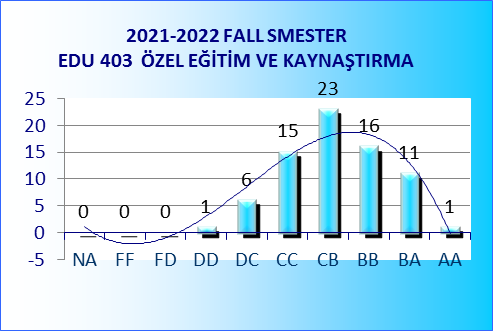 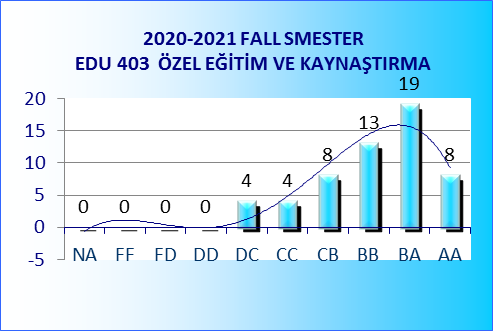 